認知症を予防する～生活習慣病予防と脳の活き生き健康法～日時：平成２７年１１月２６日（木）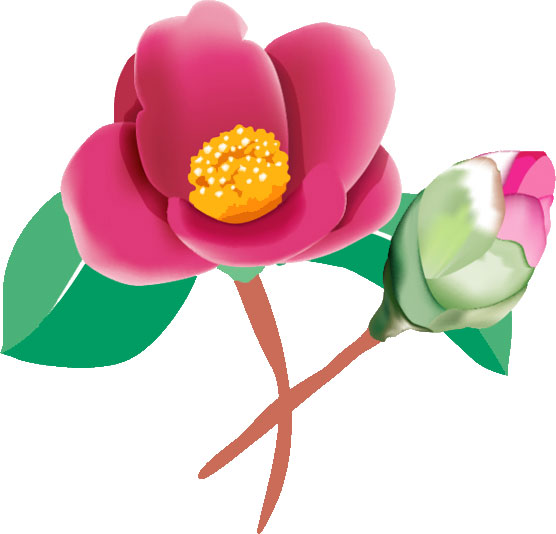 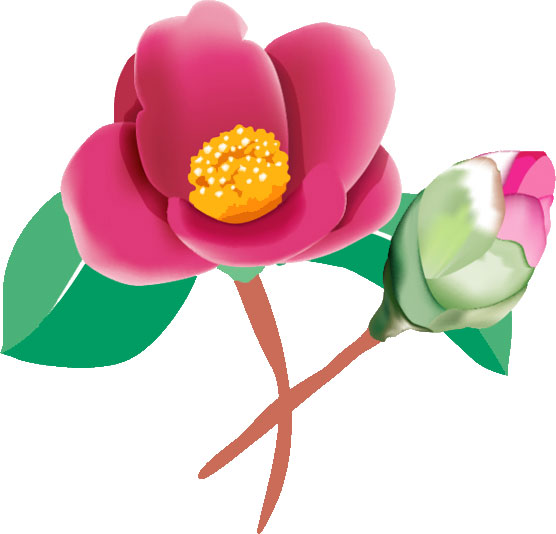 　　　　１３時～１６時１５分　場所：清洲市民センターホール≪プログラム≫１３時００分　開場１３時３０分　開会１３時３５分　講演会　（櫻井　孝医師）１５時３０分　在宅医療サポートセンターについて　　　　　　　　（島野泰暢医師）１５時４５分　閉会※ロビーにてブースを出展しておりますので、是非お寄りください。（出展時間：１３時～１３時３０分、１５時４５分～１６時１５分）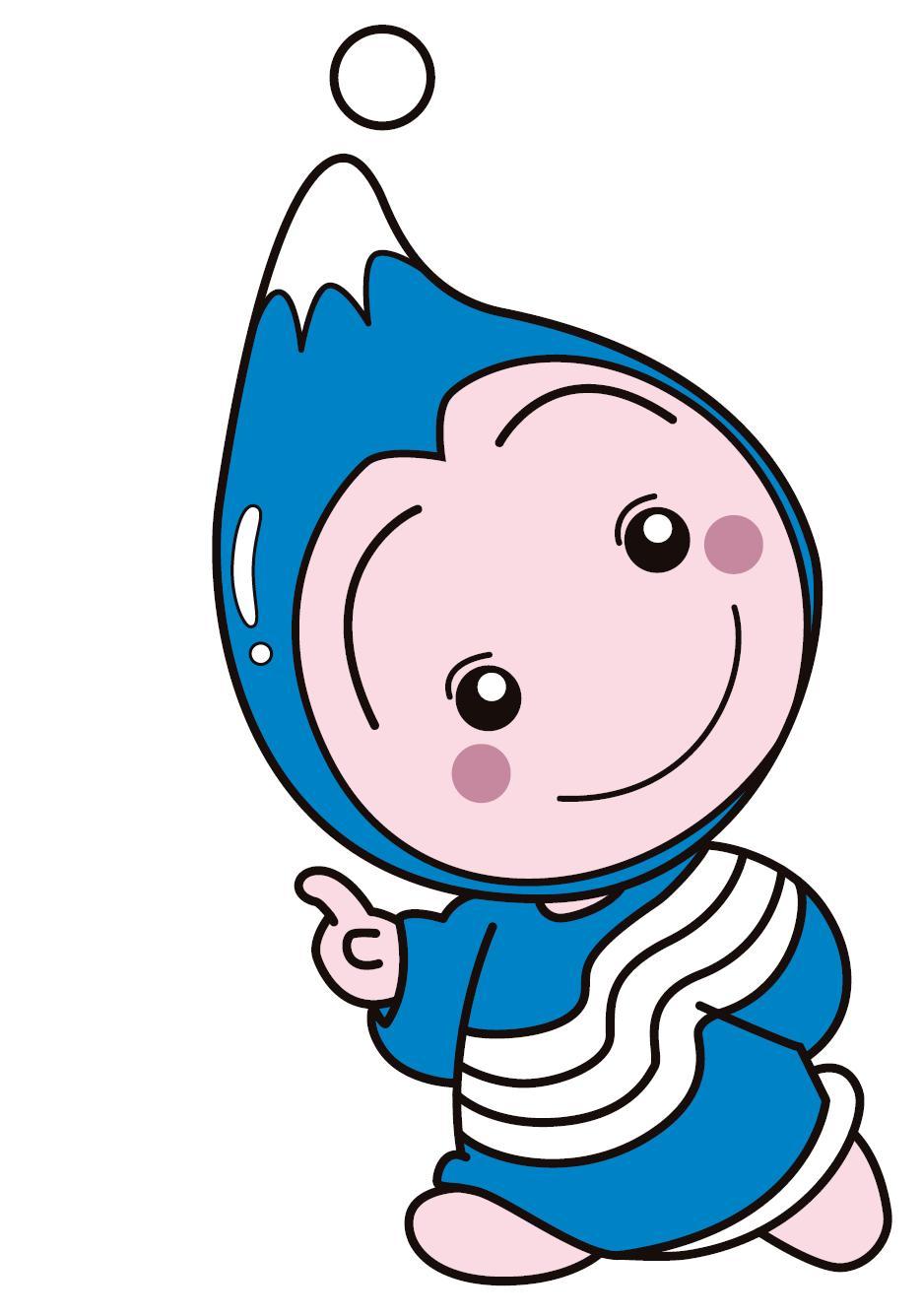 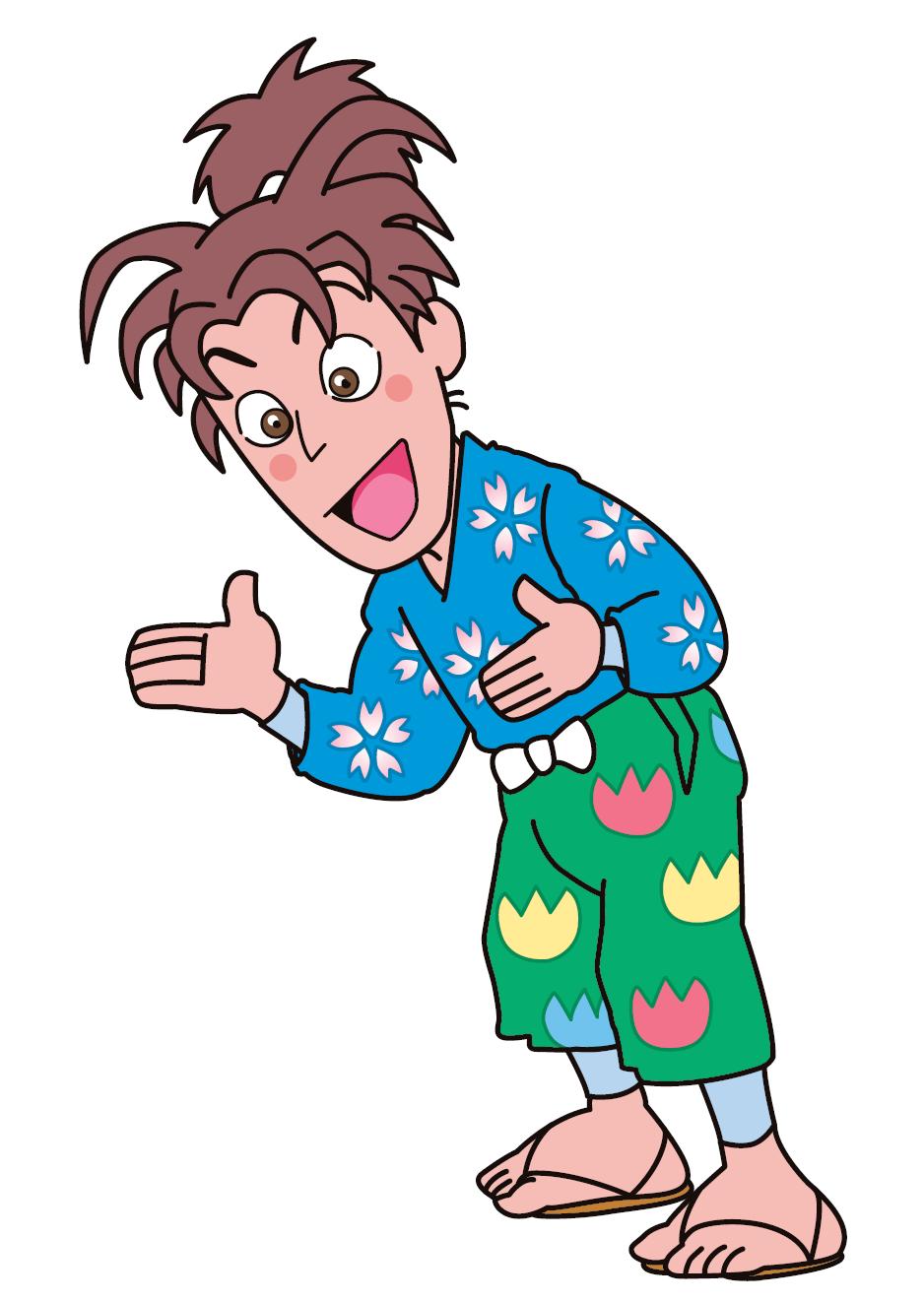 